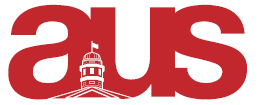 Report of World Islamic and Middle East Studies Student Association, AUS Council April 5th 2017We have held our departmental elections and will be announcing the results on Monday the 3rd of April 2017We held our finial coffee hour of the year this past Friday and it was a huge success. The turnout was amazing, we also ran out of food which is always a good sign! We have decided to hold another finals support group where will have food and drinks so people can come and relax and mingle before finals hit. Our tutoring program for the Arabic languages courses is still up and running until the end of the semester Our VP Internships and Exchanges is currently working on a database of various internship opportunities in North Africa and the Middle East that could be made available to students at the Institute of Islamic Studies. This project has been put on hold until next semester. We are looking into to obtaining the list of student emails in WIMESSA to be able to send out listservs All the newly elected execs will be meeting the current exec in their position to be updated on what is currently in the works as well as to ask them any questions they may have regarding the role. Our next meeting will be in the Islamic Studies lounge in Morrice Hall on April 7th 2017Respectfully Submitted,Ommu-Kulsoom J. Abdul-RahmanVP Finance 